GUÍA DE MATEMÁTICAS                      ¿Qué necesito saber?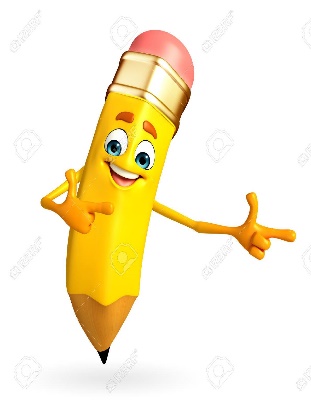 Algunas acciones cotidianas se relacionan con la adición (+) y pueden ser representadas matemáticamente con esta operación.   Por ejemplo: juntar, agregar, añadir… hoy ejercitaremos calcular esas adiciones a través de dos estrategias para ello utilizaremos monedas.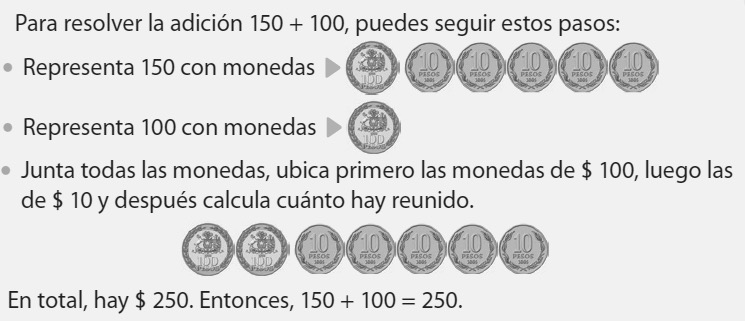 Para continuar profundizando en estos algoritmos lee atentamente los procedimientos que se trabajan en las páginas 28, 29 y 30 del cuaderno de actividades de la asignatura. 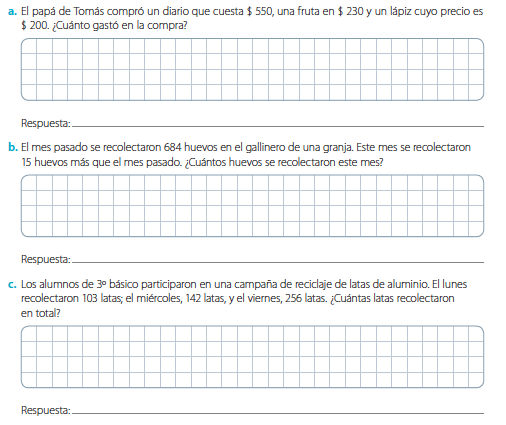 Para reflexionar…Después de trabajar el algoritmo de la adición. ¿qué problema tuviste? ¿Cómo lo solucionaste?_________________________________________________________________Nombre:Curso: 3°A   Fecha: semana N°16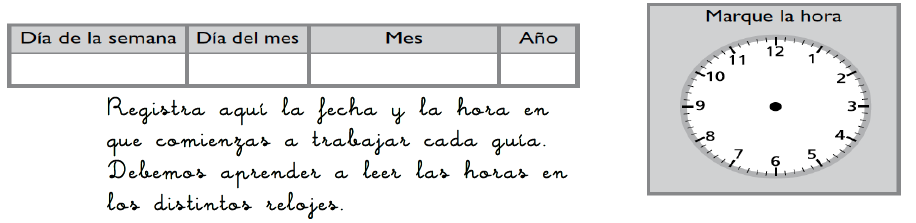 ¿QUÉ APRENDEREMOS?¿QUÉ APRENDEREMOS?¿QUÉ APRENDEREMOS?Objetivo (s): Demostrar que comprenden la adición y sustracción en el ámbito del 0 al 100. (OA6)Objetivo (s): Demostrar que comprenden la adición y sustracción en el ámbito del 0 al 100. (OA6)Objetivo (s): Demostrar que comprenden la adición y sustracción en el ámbito del 0 al 100. (OA6)Contenidos: Adición Contenidos: Adición Contenidos: Adición Objetivo de la semana: Calcular adiciones con soporte gráfico y simbólico para resolver situaciones cotidianas.Objetivo de la semana: Calcular adiciones con soporte gráfico y simbólico para resolver situaciones cotidianas.Objetivo de la semana: Calcular adiciones con soporte gráfico y simbólico para resolver situaciones cotidianas.Habilidad: CalcularHabilidad: CalcularHabilidad: Calcular